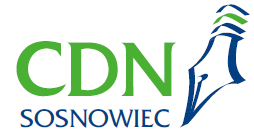 Oferta szkoleń doskonalących
proponowanych przez CDN w Sosnowcu
na rok szkolny 2022 / 2023 1 listopada  – 15 grudnia 2022 r.SZKOLENIA PRZENIESIONE NA ROK 2023  - 11, 12SZKOLENIA ODWOŁANE  - Z POWODU ZBYT MAŁEJ ILOŚĆI OSÓB ZGŁOSZONYCH(PLANOWANE DO KOŃCA XII 2022):  8, 14, 15, 16, 19, 22, 27, 28, 29, 33, 34, 37, 38, 39, 42, 43, 44, 46, 47, 50, 52, 53, 55, 57, 58, 59, 60, 61, 62, 63, 64, 65, 66, 67, 681.1.Priorytet MEiNApteczka Pierwszej Pomocy EmocjonalnejJoanna Leś 
Dorota Szewczyk 
certyfikowane trenerkiSZKOLENIE DOFINANSOWANE ZE ŚRODKÓW 
GMINY SOSNOWIECPriorytet MEiNApteczka Pierwszej Pomocy EmocjonalnejJoanna Leś 
Dorota Szewczyk 
certyfikowane trenerkiSZKOLENIE DOFINANSOWANE ZE ŚRODKÓW 
GMINY SOSNOWIECPriorytet MEiNApteczka Pierwszej Pomocy EmocjonalnejJoanna Leś 
Dorota Szewczyk 
certyfikowane trenerkiSZKOLENIE DOFINANSOWANE ZE ŚRODKÓW 
GMINY SOSNOWIECSZKOLENIE STACJONARNE14 h 
(2 × 7 h)SZKOLENIE STACJONARNE14 h 
(2 × 7 h)Adresaci: nauczyciele pracujący z uczniami klas III–VI szkoły podstawowejAdresaci: nauczyciele pracujący z uczniami klas III–VI szkoły podstawowejcz. I –7.11.2022cz. II – 8.11.2022(poniedziałek, wtorek)
godz. 12.00CDN Sosnowiec, ul. Białostocka 17cz. I –7.11.2022cz. II – 8.11.2022(poniedziałek, wtorek)
godz. 12.00CDN Sosnowiec, ul. Białostocka 17cz. I –7.11.2022cz. II – 8.11.2022(poniedziałek, wtorek)
godz. 12.00CDN Sosnowiec, ul. Białostocka 17dopłata60 złdopłata60 zł3. 3. Priorytet MEiNUnplugged Szkolenie dlarealizatorów programu profilaktyki uniwersalnejDorota Szewczyk certyfikowana trenerkaSZKOLENIE DOFINANSOWANE ZE ŚRODKÓW 
GMINY SOSNOWIECPriorytet MEiNUnplugged Szkolenie dlarealizatorów programu profilaktyki uniwersalnejDorota Szewczyk certyfikowana trenerkaSZKOLENIE DOFINANSOWANE ZE ŚRODKÓW 
GMINY SOSNOWIECPriorytet MEiNUnplugged Szkolenie dlarealizatorów programu profilaktyki uniwersalnejDorota Szewczyk certyfikowana trenerkaSZKOLENIE DOFINANSOWANE ZE ŚRODKÓW 
GMINY SOSNOWIECSZKOLENIE STACJONARNE18 h (2 x 9 h)SZKOLENIE STACJONARNE18 h (2 x 9 h)Adresaci: nauczyciele pracujący z uczniami klas V–VIII szkoły podstawowejAdresaci: nauczyciele pracujący z uczniami klas V–VIII szkoły podstawowejcz. I –7.12.2022cz. II – 8.12.2022godz. 12.00CDN Sosnowiec, ul. Białostocka 17cz. I –7.12.2022cz. II – 8.12.2022godz. 12.00CDN Sosnowiec, ul. Białostocka 17cz. I –7.12.2022cz. II – 8.12.2022godz. 12.00CDN Sosnowiec, ul. Białostocka 17dopłata30 złdopłata30 zł5. 5. Priorytet MEiNStrażnicy uśmiechuJoanna Leś 
Dorota Szewczyk
 certyfikowane trenerkiSZKOLENIE DOFINANSOWANE ZE ŚRODKÓW 
GMINY SOSNOWIECPriorytet MEiNStrażnicy uśmiechuJoanna Leś 
Dorota Szewczyk
 certyfikowane trenerkiSZKOLENIE DOFINANSOWANE ZE ŚRODKÓW 
GMINY SOSNOWIECPriorytet MEiNStrażnicy uśmiechuJoanna Leś 
Dorota Szewczyk
 certyfikowane trenerkiSZKOLENIE DOFINANSOWANE ZE ŚRODKÓW 
GMINY SOSNOWIECSZKOLENIE STACJONARNE14 h 
(2 × 7 h)SZKOLENIE STACJONARNE14 h 
(2 × 7 h)Adresaci: nauczyciele uczący w przedszkolu i szkole podstawowejAdresaci: nauczyciele uczący w przedszkolu i szkole podstawowejcz. I –21.11.2022cz. II – 22.11.2022(poniedziałek, wtorek)
godz. 12.00CDN Sosnowiec, ul. Białostocka 17cz. I –21.11.2022cz. II – 22.11.2022(poniedziałek, wtorek)
godz. 12.00CDN Sosnowiec, ul. Białostocka 17cz. I –21.11.2022cz. II – 22.11.2022(poniedziałek, wtorek)
godz. 12.00CDN Sosnowiec, ul. Białostocka 17dopłata60 złtylko dla SPkoszt dla pozostałych uczestników 
150 zł dopłata60 złtylko dla SPkoszt dla pozostałych uczestników 
150 zł 9. 9. Sprawna ręka, bystre okoAgata Hesse-SzymonowiczSprawna ręka, bystre okoAgata Hesse-SzymonowiczSprawna ręka, bystre okoAgata Hesse-SzymonowiczSZKOLENIE STACJONARNE3 hSZKOLENIE STACJONARNE3 hAdresaci: nauczyciele edukacji przedszkolnej 
i wczesnoszkolnej, nauczyciele uczący w klasach 4–8, pedagodzy, psycholodzyAdresaci: nauczyciele edukacji przedszkolnej 
i wczesnoszkolnej, nauczyciele uczący w klasach 4–8, pedagodzy, psycholodzy24.11.2022(czwartek)
godz. 16.00ZSO nr 5 w Sosnowcu
 ul. Bohaterów Monte Cassino 46 (Dział Rehabilitacji)obowiązkowy luźny/sportowy strój i obuwie zmienne24.11.2022(czwartek)
godz. 16.00ZSO nr 5 w Sosnowcu
 ul. Bohaterów Monte Cassino 46 (Dział Rehabilitacji)obowiązkowy luźny/sportowy strój i obuwie zmienne24.11.2022(czwartek)
godz. 16.00ZSO nr 5 w Sosnowcu
 ul. Bohaterów Monte Cassino 46 (Dział Rehabilitacji)obowiązkowy luźny/sportowy strój i obuwie zmienne150 zł150 zł10.10.Priorytet MEiNTrening umiejętności społecznych w edukacji przedszkolneji wczesnoszkolnejTomasz KutaPriorytet MEiNTrening umiejętności społecznych w edukacji przedszkolneji wczesnoszkolnejTomasz KutaPriorytet MEiNTrening umiejętności społecznych w edukacji przedszkolneji wczesnoszkolnejTomasz KutaSZKOLENIE STACJONARNE4 h
SZKOLENIE STACJONARNE4 h
Adresaci: nauczyciele edukacji przedszkolneji wczesnoszkolnej, pedagodzy, psycholodzyAdresaci: nauczyciele edukacji przedszkolneji wczesnoszkolnej, pedagodzy, psycholodzy12.12.2022(poniedziałek)
godz. 16.3012.12.2022(poniedziałek)
godz. 16.3012.12.2022(poniedziałek)
godz. 16.3080 zł80 zł13.13.Priorytet MEiNEmpatyczna klasa. Strategie budujące bezpieczne relacje 
w klasieMonika SzczepanikPriorytet MEiNEmpatyczna klasa. Strategie budujące bezpieczne relacje 
w klasieMonika SzczepanikPriorytet MEiNEmpatyczna klasa. Strategie budujące bezpieczne relacje 
w klasieMonika SzczepanikSZKOLENIE STACJONARNE4 h
SZKOLENIE STACJONARNE4 h
Adresaci: nauczyciele uczący w klasach 4-8Adresaci: nauczyciele uczący w klasach 4-88.11.2022(wtorek)
godz. 17.00CDN Sosnowiec, ul. Białostocka 178.11.2022(wtorek)
godz. 17.00CDN Sosnowiec, ul. Białostocka 178.11.2022(wtorek)
godz. 17.00CDN Sosnowiec, ul. Białostocka 1760 zł60 zł17. 17. Moje pierwsze kodyBeata ŚlęczkaMoje pierwsze kodyBeata ŚlęczkaMoje pierwsze kodyBeata ŚlęczkaSZKOLENIE STACJONARNE3 hSZKOLENIE STACJONARNE3 hAdresaci: nauczyciele edukacji przedszkolneji wczesnoszkolnejAdresaci: nauczyciele edukacji przedszkolneji wczesnoszkolnej22.11.2022(wtorek)
godz. 16:30CDN Sosnowiec, ul. Białostocka 1722.11.2022(wtorek)
godz. 16:30CDN Sosnowiec, ul. Białostocka 1722.11.2022(wtorek)
godz. 16:30CDN Sosnowiec, ul. Białostocka 1760 zł60 zł20.20.Dziecko ze specjalnymi potrzebami edukacyjnymi w przedszkoluJoanna Śliwińska-KocięckaDziecko ze specjalnymi potrzebami edukacyjnymi w przedszkoluJoanna Śliwińska-KocięckaDziecko ze specjalnymi potrzebami edukacyjnymi w przedszkoluJoanna Śliwińska-KocięckaSZKOLENIE STACJONARNE4 hSZKOLENIE STACJONARNE4 hAdresaci: nauczyciele edukacji przedszkolneji wczesnoszkolnej, logopedzi, pedagodzy, psycholodzyAdresaci: nauczyciele edukacji przedszkolneji wczesnoszkolnej, logopedzi, pedagodzy, psycholodzy17.11.2022(czwartek)
godz. 17.00CDN Sosnowiec, ul. Białostocka 1717.11.2022(czwartek)
godz. 17.00CDN Sosnowiec, ul. Białostocka 1717.11.2022(czwartek)
godz. 17.00CDN Sosnowiec, ul. Białostocka 1760 zł60 zł21.21.Logopedyczne vademecum nauczyciela               Joanna Śliwińska-KocięckaLogopedyczne vademecum nauczyciela               Joanna Śliwińska-KocięckaLogopedyczne vademecum nauczyciela               Joanna Śliwińska-KocięckaSZKOLENIE STACJONARNE4 hSZKOLENIE STACJONARNE4 hAdresaci: nauczyciele edukacji przedszkolneji wczesnoszkolnejAdresaci: nauczyciele edukacji przedszkolneji wczesnoszkolnej15.12.2022(czwartek)
godz. 17.00CDN Sosnowiec, ul. Białostocka 1715.12.2022(czwartek)
godz. 17.00CDN Sosnowiec, ul. Białostocka 1715.12.2022(czwartek)
godz. 17.00CDN Sosnowiec, ul. Białostocka 1760 zł60 zł23.23.Priorytet MEiNJak skutecznie wykorzystać technologie informacyjno- komunikacyjne w procesie edukacyjnym?Trener z wieloletnim doświadczeniemPriorytet MEiNJak skutecznie wykorzystać technologie informacyjno- komunikacyjne w procesie edukacyjnym?Trener z wieloletnim doświadczeniemPriorytet MEiNJak skutecznie wykorzystać technologie informacyjno- komunikacyjne w procesie edukacyjnym?Trener z wieloletnim doświadczeniemSZKOLENIE ONLINE3 hSZKOLENIE ONLINE3 hAdresaci: nauczyciele edukacji przedszkolneji wczesnoszkolnej, nauczyciele uczący w klasach 4–8Adresaci: nauczyciele edukacji przedszkolneji wczesnoszkolnej, nauczyciele uczący w klasach 4–815.11.2022(wtorek)
godz. 17.0015.11.2022(wtorek)
godz. 17.0015.11.2022(wtorek)
godz. 17.0060 zł60 zł24.24.Priorytet MEiNInspiracje i koncepcje 
na multimedialne lekcje Trener z wieloletnim doświadczeniemPriorytet MEiNInspiracje i koncepcje 
na multimedialne lekcje Trener z wieloletnim doświadczeniemPriorytet MEiNInspiracje i koncepcje 
na multimedialne lekcje Trener z wieloletnim doświadczeniemSZKOLENIE ONLINE3 hSZKOLENIE ONLINE3 hAdresaci: nauczyciele edukacji przedszkolneji wczesnoszkolnej, nauczyciele uczący w klasach 4–8Adresaci: nauczyciele edukacji przedszkolneji wczesnoszkolnej, nauczyciele uczący w klasach 4–88.11.2022(wtorek)
godz. 17.00 8.11.2022(wtorek)
godz. 17.00 8.11.2022(wtorek)
godz. 17.00 60 zł60 zł25.25.Priorytet MEiNUczeń cudzoziemski w szkole 
– jak wspierać, uczyć, integrować?Regionalna liderka programu OREPriorytet MEiNUczeń cudzoziemski w szkole 
– jak wspierać, uczyć, integrować?Regionalna liderka programu OREPriorytet MEiNUczeń cudzoziemski w szkole 
– jak wspierać, uczyć, integrować?Regionalna liderka programu ORESZKOLENIE ONLINE3 hSZKOLENIE ONLINE3 hAdresaci: nauczyciele wszystkich typów szkół 
i placówekAdresaci: nauczyciele wszystkich typów szkół 
i placówek24.11.2022(czwartek)
godz. 16.3024.11.2022(czwartek)
godz. 16.3024.11.2022(czwartek)
godz. 16.3060 zł60 zł26.26.Integracja sensoryczna / przetwarzanie sensoryczne
 – co to takiego?Agata Hesse-SzymonowiczIntegracja sensoryczna / przetwarzanie sensoryczne
 – co to takiego?Agata Hesse-SzymonowiczIntegracja sensoryczna / przetwarzanie sensoryczne
 – co to takiego?Agata Hesse-SzymonowiczSZKOLENIE ONLINE3 hSZKOLENIE ONLINE3 hAdresaci: nauczyciele wszystkich typów szkół 
i placówek, logopedzi, pedagodzy, psycholodzy, rodziceAdresaci: nauczyciele wszystkich typów szkół 
i placówek, logopedzi, pedagodzy, psycholodzy, rodzice8.12.2022(czwartek)
godz. 16.008.12.2022(czwartek)
godz. 16.008.12.2022(czwartek)
godz. 16.0080 zł80 zł30.30.Priorytet MEiNMultimedialne zasoby edukacyjne w pracy nauczycielaIzabela WyppichPriorytet MEiNMultimedialne zasoby edukacyjne w pracy nauczycielaIzabela WyppichPriorytet MEiNMultimedialne zasoby edukacyjne w pracy nauczycielaIzabela WyppichSZKOLENIE ONLINE3 hSZKOLENIE ONLINE3 hAdresaci: nauczyciele wszystkich typów szkół 
i placówekAdresaci: nauczyciele wszystkich typów szkół 
i placówek29.11.2022(wtorek)
godz. 17.0029.11.2022(wtorek)
godz. 17.0029.11.2022(wtorek)
godz. 17.0060 zł60 zł31. 31. Priorytet MEiNWakelet – idealne narzędzie 
na ciekawą lekcjęIzabela WyppichPriorytet MEiNWakelet – idealne narzędzie 
na ciekawą lekcjęIzabela WyppichPriorytet MEiNWakelet – idealne narzędzie 
na ciekawą lekcjęIzabela WyppichSZKOLENIE ONLINE3 hSZKOLENIE ONLINE3 hAdresaci: nauczyciele uczący w klasach 4–8 SP, szkoły ponadpodstawowe Adresaci: nauczyciele uczący w klasach 4–8 SP, szkoły ponadpodstawowe 24.11.2022(czwartek)
godz. 17.0024.11.2022(czwartek)
godz. 17.0024.11.2022(czwartek)
godz. 17.0060 zł60 zł36.36.Matematyka w działaniu – gry 
i zabawy rozwijające myślenie matematyczneElżbieta BrolMatematyka w działaniu – gry 
i zabawy rozwijające myślenie matematyczneElżbieta BrolMatematyka w działaniu – gry 
i zabawy rozwijające myślenie matematyczneElżbieta BrolSZKOLENIE ONLINE3 hSZKOLENIE ONLINE3 hAdresaci: nauczyciele edukacji przedszkolneji wczesnoszkolnejAdresaci: nauczyciele edukacji przedszkolneji wczesnoszkolnej7.12.2022(środa)
godz. 17.007.12.2022(środa)
godz. 17.007.12.2022(środa)
godz. 17.0060 zł60 zł41.41.Jak i po co prowadzić innowacjei eksperymenty w szkole?Joanna Piećko-SzopińskaJak i po co prowadzić innowacjei eksperymenty w szkole?Joanna Piećko-SzopińskaJak i po co prowadzić innowacjei eksperymenty w szkole?Joanna Piećko-SzopińskaSZKOLENIE ONLINE3 hSZKOLENIE ONLINE3 hAdresaci: nauczyciele wszystkich typów szkół 
i placówekAdresaci: nauczyciele wszystkich typów szkół 
i placówek14.11.2022(poniedziałek)
godz. 17.0014.11.2022(poniedziałek)
godz. 17.0014.11.2022(poniedziałek)
godz. 17.0060 zł60 zł45.45.Priorytet MEiNPomoc psychologiczno- pedagogiczna i kształcenie uczniówz niepełnosprawnościamiZyta Czechowska Priorytet MEiNPomoc psychologiczno- pedagogiczna i kształcenie uczniówz niepełnosprawnościamiZyta Czechowska Priorytet MEiNPomoc psychologiczno- pedagogiczna i kształcenie uczniówz niepełnosprawnościamiZyta Czechowska SZKOLENIE ONLINE3 hSZKOLENIE ONLINE3 hAdresaci: nauczyciele wszystkich typów szkół 
i placówekAdresaci: nauczyciele wszystkich typów szkół 
i placówek28.11.2022(poniedziałek)
godz. 16.3028.11.2022(poniedziałek)
godz. 16.3028.11.2022(poniedziałek)
godz. 16.3060 zł60 zł48.48.Priorytet MEiNUczeń ze spektrum autyzmu 
w szkoleSabina MüllerPriorytet MEiNUczeń ze spektrum autyzmu 
w szkoleSabina MüllerPriorytet MEiNUczeń ze spektrum autyzmu 
w szkoleSabina MüllerSZKOLENIE ONLINE3 hSZKOLENIE ONLINE3 hAdresaci: nauczyciele wszystkich typów szkół 
i placówekAdresaci: nauczyciele wszystkich typów szkół 
i placówek15.11.2022(wtorek)
godz. 17.1515.11.2022(wtorek)
godz. 17.1515.11.2022(wtorek)
godz. 17.1560 zł60 zł54.54.Priorytet MEiNRozpoznawanie indywidualnych potrzeb i predyspozycji uczniów
na podstawie testu „Cztery Soczewki” G. Nelsona – jak dotrzeć 
do każdego ucznia w klasie 
bez względu na różniceMichał Sieradzan-PrzybyłowiczPriorytet MEiNRozpoznawanie indywidualnych potrzeb i predyspozycji uczniów
na podstawie testu „Cztery Soczewki” G. Nelsona – jak dotrzeć 
do każdego ucznia w klasie 
bez względu na różniceMichał Sieradzan-PrzybyłowiczPriorytet MEiNRozpoznawanie indywidualnych potrzeb i predyspozycji uczniów
na podstawie testu „Cztery Soczewki” G. Nelsona – jak dotrzeć 
do każdego ucznia w klasie 
bez względu na różniceMichał Sieradzan-PrzybyłowiczSZKOLENIE ONLINE4 hWykonanie 
i omówienie testuSZKOLENIE ONLINE4 hWykonanie 
i omówienie testuAdresaci: nauczyciele każdego poziomu edukacyjnegoAdresaci: nauczyciele każdego poziomu edukacyjnego01.12.2022(poniedziałek)
godz. 17.0001.12.2022(poniedziałek)
godz. 17.0001.12.2022(poniedziałek)
godz. 17.0070 zł70 zł56.56.Priorytet MEiNNiekonwencjonalne metody motywowania uczniów do naukiMichał Sieradzan-PrzybyłowiczPriorytet MEiNNiekonwencjonalne metody motywowania uczniów do naukiMichał Sieradzan-PrzybyłowiczPriorytet MEiNNiekonwencjonalne metody motywowania uczniów do naukiMichał Sieradzan-PrzybyłowiczSZKOLENIE ONLINE4 hSZKOLENIE ONLINE4 hAdresaci: nauczyciele- wychowawcy szkół podstawowychAdresaci: nauczyciele- wychowawcy szkół podstawowych16.11.2022(czwartek)
godz. 17.0016.11.2022(czwartek)
godz. 17.0016.11.2022(czwartek)
godz. 17.0070 zł70 złSIECI WSPÓŁPRACY I SAMOKSZTAŁCENIASIECI WSPÓŁPRACY I SAMOKSZTAŁCENIASIECI WSPÓŁPRACY I SAMOKSZTAŁCENIASIECI WSPÓŁPRACY I SAMOKSZTAŁCENIASIECI WSPÓŁPRACY I SAMOKSZTAŁCENIASIECI WSPÓŁPRACY I SAMOKSZTAŁCENIASIECI WSPÓŁPRACY I SAMOKSZTAŁCENIASIECI WSPÓŁPRACY I SAMOKSZTAŁCENIASIECI WSPÓŁPRACY I SAMOKSZTAŁCENIASIECI WSPÓŁPRACY I SAMOKSZTAŁCENIASIECI WSPÓŁPRACY I SAMOKSZTAŁCENIASIECI WSPÓŁPRACY I SAMOKSZTAŁCENIASIECI WSPÓŁPRACY I SAMOKSZTAŁCENIASIECI WSPÓŁPRACY I SAMOKSZTAŁCENIAS 5S 5S 5Sieć Współpracy 
i Samokształcenia dla Psychologów i PedagogówSieć Współpracy 
i Samokształcenia dla Psychologów i PedagogówSZKOLENIE STACJONARNESZKOLENIE STACJONARNEAdresat: psycholodzy i pedagodzyAdresat: psycholodzy i pedagodzyAdresat: psycholodzy i pedagodzy17.11.2022(czwartek)godz. 10.00CDN Sosnowiec, ul. Białostocka 1715.12.2022(czwartek)godz. 10.00CDN Sosnowiec, ul. Białostocka 1717.11.2022(czwartek)godz. 10.00CDN Sosnowiec, ul. Białostocka 1715.12.2022(czwartek)godz. 10.00CDN Sosnowiec, ul. Białostocka 17BEZPŁATNEBEZPŁATNES 6S 6S 6Sieć Współpracy 
i Samokształcenia dla Dyrektorów Szkół i Placówek (Współpraca z RODN WOM 
w Katowicach)Sieć Współpracy 
i Samokształcenia dla Dyrektorów Szkół i Placówek (Współpraca z RODN WOM 
w Katowicach)SZKOLENIE STACJONARNESZKOLENIE STACJONARNEAdresat: Dyrektorzy Przedszkoli, Szkół i PlacówekAdresat: Dyrektorzy Przedszkoli, Szkół i PlacówekAdresat: Dyrektorzy Przedszkoli, Szkół i PlacówekTermin podamy później(mailowo na placówki)godz. 10.00CDN Sosnowiec, ul. Białostocka 17Termin podamy później(mailowo na placówki)godz. 10.00CDN Sosnowiec, ul. Białostocka 1740 ZŁKOSZT     ROCZNY40 ZŁKOSZT     ROCZNYS 3S 3S 3Sieć Współpracy i Samokształcenia Doradców Zawodowych  (Współpraca z PPP nr 1 w Sosnowcu)Sieć Współpracy i Samokształcenia Doradców Zawodowych  (Współpraca z PPP nr 1 w Sosnowcu)SZKOLENIE ONLINESZKOLENIE ONLINEAdresat:  doradca zawodowyAdresat:  doradca zawodowyAdresat:  doradca zawodowy22.11.2022(wtorek)godz. 17.0022.11.2022(wtorek)godz. 17.00BEZPŁATNEBEZPŁATNES 1S 1S 1Spacer Zagłębiowskim Szlakiem  KobietStowarzyszenie Aktywne KobietySpacer Zagłębiowskim Szlakiem  KobietStowarzyszenie Aktywne KobietySZKOLENIE STACJONARNESZKOLENIE STACJONARNEAdresat: zainteresowani nauczyciele oraz zainteresowani mieszkańcy Sosnowca 
i okolicznych miast.Link do zapisu: https://forms.gle/VRbWUWETyvNKErxN6Zagłębiowski Szlak Kobiet. Stacja Sosnowiec – to nowoczesna spacerowo–herstoryczna inicjatywa Stowarzyszenie Aktywne Kobiety, której zadaniem jest przywrócenie pamięci o kobietach, które na terenie Sosnowca tworzyły, działały.Adresat: zainteresowani nauczyciele oraz zainteresowani mieszkańcy Sosnowca 
i okolicznych miast.Link do zapisu: https://forms.gle/VRbWUWETyvNKErxN6Zagłębiowski Szlak Kobiet. Stacja Sosnowiec – to nowoczesna spacerowo–herstoryczna inicjatywa Stowarzyszenie Aktywne Kobiety, której zadaniem jest przywrócenie pamięci o kobietach, które na terenie Sosnowca tworzyły, działały.Adresat: zainteresowani nauczyciele oraz zainteresowani mieszkańcy Sosnowca 
i okolicznych miast.Link do zapisu: https://forms.gle/VRbWUWETyvNKErxN6Zagłębiowski Szlak Kobiet. Stacja Sosnowiec – to nowoczesna spacerowo–herstoryczna inicjatywa Stowarzyszenie Aktywne Kobiety, której zadaniem jest przywrócenie pamięci o kobietach, które na terenie Sosnowca tworzyły, działały.zbiórka: Plac Stulecia w Sosnowcu (Patelnia) przy pomniku Jana Kiepury20.11.2022(niedziela)godz. 11.00zbiórka: Plac Stulecia w Sosnowcu (Patelnia) przy pomniku Jana Kiepury20.11.2022(niedziela)godz. 11.00BEZPŁATNEBEZPŁATNESZKOLENIA Z OFERTY DODATKOWEJSZKOLENIA Z OFERTY DODATKOWEJSZKOLENIA Z OFERTY DODATKOWEJSZKOLENIA Z OFERTY DODATKOWEJSZKOLENIA Z OFERTY DODATKOWEJSZKOLENIA Z OFERTY DODATKOWEJSZKOLENIA Z OFERTY DODATKOWEJSZKOLENIA Z OFERTY DODATKOWEJSZKOLENIA Z OFERTY DODATKOWEJSZKOLENIA Z OFERTY DODATKOWEJSZKOLENIA Z OFERTY DODATKOWEJSZKOLENIA Z OFERTY DODATKOWEJSZKOLENIA Z OFERTY DODATKOWEJSZKOLENIA Z OFERTY DODATKOWEJ  XI.1  XI.1Polsko-ukraińskie zabawy integracyjne dla dzieci w wieku przedszkolnym i wczesnoszkolnym W ramach szkolenia nauczyciele otrzymają w formie elektronicznej pakiet  nowych gier i zabaw 
z integracji stworzony 
przez Fundację CultureLabMonika MiłowskaKatarzyna JarzyńskaPolsko-ukraińskie zabawy integracyjne dla dzieci w wieku przedszkolnym i wczesnoszkolnym W ramach szkolenia nauczyciele otrzymają w formie elektronicznej pakiet  nowych gier i zabaw 
z integracji stworzony 
przez Fundację CultureLabMonika MiłowskaKatarzyna JarzyńskaPolsko-ukraińskie zabawy integracyjne dla dzieci w wieku przedszkolnym i wczesnoszkolnym W ramach szkolenia nauczyciele otrzymają w formie elektronicznej pakiet  nowych gier i zabaw 
z integracji stworzony 
przez Fundację CultureLabMonika MiłowskaKatarzyna JarzyńskaSZKOLENIE ONLINE1hSZKOLENIE ONLINE1hAdresaci: nauczyciele edukacji przedszkolnej 
i wczesnoszkolnejLink do zapisu: https://forms.gle/8SKKZg2h93w28oJL7Adresaci: nauczyciele edukacji przedszkolnej 
i wczesnoszkolnejLink do zapisu: https://forms.gle/8SKKZg2h93w28oJL74.11.2022(piątek)
godz. 16.00CDN Sosnowiec, ul. Białostocka 174.11.2022(piątek)
godz. 16.00CDN Sosnowiec, ul. Białostocka 174.11.2022(piątek)
godz. 16.00CDN Sosnowiec, ul. Białostocka 17BEZPŁATNEBEZPŁATNEXI.2XI.2Pozytywna dyscyplina w klasieedukatorzy Pozytywnej Dyscypliny 
w klasie z CDN w SosnowcuPozytywna dyscyplina w klasieedukatorzy Pozytywnej Dyscypliny 
w klasie z CDN w SosnowcuPozytywna dyscyplina w klasieedukatorzy Pozytywnej Dyscypliny 
w klasie z CDN w SosnowcuSZKOLENIE STACJONARNE16 h(4x4h)SZKOLENIE STACJONARNE16 h(4x4h)Adresaci: nauczyciele, dyrektorzy, wicedyrektorzy pracujący w sosnowieckich szkołachLink do zapisu:  https://forms.gle/QkriqC5X3MX4mBqy8Adresaci: nauczyciele, dyrektorzy, wicedyrektorzy pracujący w sosnowieckich szkołachLink do zapisu:  https://forms.gle/QkriqC5X3MX4mBqy8cz. I – 4.11.2022cz. II – 18.11.2022cz. III – 25.11.2022cz. IV – 2.12.2022(piątki)godz. 16.30CDN Sosnowiec, ul. Białostocka 17cz. I – 4.11.2022cz. II – 18.11.2022cz. III – 25.11.2022cz. IV – 2.12.2022(piątki)godz. 16.30CDN Sosnowiec, ul. Białostocka 17cz. I – 4.11.2022cz. II – 18.11.2022cz. III – 25.11.2022cz. IV – 2.12.2022(piątki)godz. 16.30CDN Sosnowiec, ul. Białostocka 17BEZPŁATNEBEZPŁATNEXI.3XI.3Priorytet MEiNEmpatyczne poniedziałki:Strategie budujące empatyczną wspólnotę (rodziny, klasy, drużyny)Monika SzczepanikPriorytet MEiNEmpatyczne poniedziałki:Strategie budujące empatyczną wspólnotę (rodziny, klasy, drużyny)Monika SzczepanikPriorytet MEiNEmpatyczne poniedziałki:Strategie budujące empatyczną wspólnotę (rodziny, klasy, drużyny)Monika SzczepanikSZKOLENIE STACJONARNE3hSZKOLENIE STACJONARNE3hLINK do zapisów dla nauczycieli i dla rodziców: 
https://forms.gle/SzJokgadaD1V3S7K6Szkolenie finansowane ze środków Gminy Sosnowiec 
w ramach Gminnego Programu Profilaktyki i Rozwiązywania Problemów Alkoholowych oraz Przeciwdziałania Narkomanii. Kampania „Nikt nie jest doskonały”LINK do zapisów dla nauczycieli i dla rodziców: 
https://forms.gle/SzJokgadaD1V3S7K6Szkolenie finansowane ze środków Gminy Sosnowiec 
w ramach Gminnego Programu Profilaktyki i Rozwiązywania Problemów Alkoholowych oraz Przeciwdziałania Narkomanii. Kampania „Nikt nie jest doskonały”14.11.2022(poniedziałek)
godz. 17.00CDN Sosnowiec, ul. Białostocka 1714.11.2022(poniedziałek)
godz. 17.00CDN Sosnowiec, ul. Białostocka 1714.11.2022(poniedziałek)
godz. 17.00CDN Sosnowiec, ul. Białostocka 17BEZPŁATNEBEZPŁATNEXI.4XI.4Priorytet MEiNEmpatyczne poniedziałki:Co stoi za „NIE”Monika SzczepanikPriorytet MEiNEmpatyczne poniedziałki:Co stoi za „NIE”Monika SzczepanikPriorytet MEiNEmpatyczne poniedziałki:Co stoi za „NIE”Monika SzczepanikSZKOLENIE STACJONARNE3hSZKOLENIE STACJONARNE3hLINK do zapisów dla nauczycieli i dla rodziców: 
https://forms.gle/SzJokgadaD1V3S7K6Szkolenie finansowane ze środków Gminy Sosnowiec 
w ramach Gminnego Programu Profilaktyki i Rozwiązywania Problemów Alkoholowych oraz Przeciwdziałania Narkomanii. Kampania „Nikt nie jest doskonały”LINK do zapisów dla nauczycieli i dla rodziców: 
https://forms.gle/SzJokgadaD1V3S7K6Szkolenie finansowane ze środków Gminy Sosnowiec 
w ramach Gminnego Programu Profilaktyki i Rozwiązywania Problemów Alkoholowych oraz Przeciwdziałania Narkomanii. Kampania „Nikt nie jest doskonały”21.11.2022(poniedziałek)
godz. 17.00CDN Sosnowiec, ul. Białostocka 1721.11.2022(poniedziałek)
godz. 17.00CDN Sosnowiec, ul. Białostocka 1721.11.2022(poniedziałek)
godz. 17.00CDN Sosnowiec, ul. Białostocka 17BEZPŁATNEBEZPŁATNEXI.5XI.5Priorytet MEiNEmpatyczne poniedziałki:Oswoić złośćMonika SzczepanikPriorytet MEiNEmpatyczne poniedziałki:Oswoić złośćMonika SzczepanikPriorytet MEiNEmpatyczne poniedziałki:Oswoić złośćMonika SzczepanikSZKOLENIE STACJONARNE3hSZKOLENIE STACJONARNE3hLINK do zapisów dla nauczycieli i dla rodziców: 
https://forms.gle/SzJokgadaD1V3S7K6Szkolenie finansowane ze środków Gminy Sosnowiec 
w ramach Gminnego Programu Profilaktyki i Rozwiązywania Problemów Alkoholowych oraz Przeciwdziałania Narkomanii. Kampania „Nikt nie jest doskonały”LINK do zapisów dla nauczycieli i dla rodziców: 
https://forms.gle/SzJokgadaD1V3S7K6Szkolenie finansowane ze środków Gminy Sosnowiec 
w ramach Gminnego Programu Profilaktyki i Rozwiązywania Problemów Alkoholowych oraz Przeciwdziałania Narkomanii. Kampania „Nikt nie jest doskonały”12.12.2022(poniedziałek)
godz. 17.00CDN Sosnowiec, ul. Białostocka 1712.12.2022(poniedziałek)
godz. 17.00CDN Sosnowiec, ul. Białostocka 1712.12.2022(poniedziałek)
godz. 17.00CDN Sosnowiec, ul. Białostocka 17BEZPŁATNEBEZPŁATNEXI.6XI.6Priorytet MEiNEmpatyczne czwartki:Strategie budujące empatyczną wspólnotę (rodziny, klasy, drużyny)Monika SzczepanikPriorytet MEiNEmpatyczne czwartki:Strategie budujące empatyczną wspólnotę (rodziny, klasy, drużyny)Monika SzczepanikPriorytet MEiNEmpatyczne czwartki:Strategie budujące empatyczną wspólnotę (rodziny, klasy, drużyny)Monika SzczepanikSZKOLENIE STACJONARNE3hSZKOLENIE STACJONARNE3hLINK do zapisów dla nauczycieli i dla rodziców: 
Szkolenie finansowane ze środków Gminy Sosnowiec 
w ramach Gminnego Programu Profilaktyki i Rozwiązywania Problemów Alkoholowych oraz Przeciwdziałania Narkomanii. Kampania „Nikt nie jest doskonały”LINK do zapisów dla nauczycieli i dla rodziców: 
Szkolenie finansowane ze środków Gminy Sosnowiec 
w ramach Gminnego Programu Profilaktyki i Rozwiązywania Problemów Alkoholowych oraz Przeciwdziałania Narkomanii. Kampania „Nikt nie jest doskonały”17.11.2022(czwartek)
godz. 17.00CDN Sosnowiec, ul. Białostocka 1717.11.2022(czwartek)
godz. 17.00CDN Sosnowiec, ul. Białostocka 1717.11.2022(czwartek)
godz. 17.00CDN Sosnowiec, ul. Białostocka 17BEZPŁATNEBEZPŁATNEXI.7XI.7Priorytet MEiNEmpatyczne czwartki:Co stoi za „NIE”Monika SzczepanikPriorytet MEiNEmpatyczne czwartki:Co stoi za „NIE”Monika SzczepanikPriorytet MEiNEmpatyczne czwartki:Co stoi za „NIE”Monika SzczepanikSZKOLENIE STACJONARNE3hSZKOLENIE STACJONARNE3hLINK do zapisów dla nauczycieli i dla rodziców: 
Szkolenie finansowane ze środków Gminy Sosnowiec 
w ramach Gminnego Programu Profilaktyki i Rozwiązywania Problemów Alkoholowych oraz Przeciwdziałania Narkomanii. Kampania „Nikt nie jest doskonały”LINK do zapisów dla nauczycieli i dla rodziców: 
Szkolenie finansowane ze środków Gminy Sosnowiec 
w ramach Gminnego Programu Profilaktyki i Rozwiązywania Problemów Alkoholowych oraz Przeciwdziałania Narkomanii. Kampania „Nikt nie jest doskonały”24.11.2022(czwartek)
godz. 17.00CDN Sosnowiec, ul. Białostocka 1724.11.2022(czwartek)
godz. 17.00CDN Sosnowiec, ul. Białostocka 1724.11.2022(czwartek)
godz. 17.00CDN Sosnowiec, ul. Białostocka 17BEZPŁATNEBEZPŁATNEXI.8XI.8Priorytet MEiN Empatyczne czwartki:Oswoić złośćMonika SzczepanikPriorytet MEiN Empatyczne czwartki:Oswoić złośćMonika SzczepanikPriorytet MEiN Empatyczne czwartki:Oswoić złośćMonika SzczepanikSZKOLENIE STACJONARNE3hSZKOLENIE STACJONARNE3hLINK do zapisów dla nauczycieli i dla rodziców: 
Szkolenie finansowane ze środków Gminy Sosnowiec 
w ramach Gminnego Programu Profilaktyki i Rozwiązywania Problemów Alkoholowych oraz Przeciwdziałania Narkomanii. Kampania „Nikt nie jest doskonały”LINK do zapisów dla nauczycieli i dla rodziców: 
Szkolenie finansowane ze środków Gminy Sosnowiec 
w ramach Gminnego Programu Profilaktyki i Rozwiązywania Problemów Alkoholowych oraz Przeciwdziałania Narkomanii. Kampania „Nikt nie jest doskonały”8.12.2022(czwartek)
godz. 17.00CDN Sosnowiec, ul. Białostocka 178.12.2022(czwartek)
godz. 17.00CDN Sosnowiec, ul. Białostocka 178.12.2022(czwartek)
godz. 17.00CDN Sosnowiec, ul. Białostocka 17BEZPŁATNEBEZPŁATNEXI.9XI.9Prawidłowe rozliczanie projektów edukacyjnych (tzw. projekty miękkie – szkoleniowe, stażowe, edukacyjne)Monika BezakPrawidłowe rozliczanie projektów edukacyjnych (tzw. projekty miękkie – szkoleniowe, stażowe, edukacyjne)Monika BezakPrawidłowe rozliczanie projektów edukacyjnych (tzw. projekty miękkie – szkoleniowe, stażowe, edukacyjne)Monika BezakSZKOLENIE ONLINE4hSZKOLENIE ONLINE4hAdresaci: dyrektorzy, wicedyrektorzy, koordynatorzy projektówAdresaci: dyrektorzy, wicedyrektorzy, koordynatorzy projektówcz. I 21.11.2022(poniedziałek)
godz. 8.30cz. II i III - 01.12.2022(czwartek)godz. 8.30Dla chętnych również konsultacjeonline od godz. 14.00cz. I 21.11.2022(poniedziałek)
godz. 8.30cz. II i III - 01.12.2022(czwartek)godz. 8.30Dla chętnych również konsultacjeonline od godz. 14.00cz. I 21.11.2022(poniedziałek)
godz. 8.30cz. II i III - 01.12.2022(czwartek)godz. 8.30Dla chętnych również konsultacjeonline od godz. 14.00120 zł120 złXI.10XI.10Regulamin pracy                     dr   Dariusz DwojewskiRegulamin pracy                     dr   Dariusz DwojewskiRegulamin pracy                     dr   Dariusz DwojewskiSZKOLENIE ONLINE2hSZKOLENIE ONLINE2hAdresaci: dyrektorzy i wicedyrektorzy Szkół i PlacówekSzczegółowy program na stronie: https://cdnsosnowiec.edupage.org/news/#news-400Adresaci: dyrektorzy i wicedyrektorzy Szkół i PlacówekSzczegółowy program na stronie: https://cdnsosnowiec.edupage.org/news/#news-40029.11.2022(wtorek)
godz. 9.0029.11.2022(wtorek)
godz. 9.0029.11.2022(wtorek)
godz. 9.00150 zł150 złXI.11XI.11Bezpieczeństwo dziecka. Stosowanie procedury Niebieskiej KartyAgnieszka Sekunda Szkolenie finansowane ze środków Gminy Sosnowiec  w ramach Gminnego Programu Profilaktyki 
i Rozwiązywania Problemów Alkoholowych oraz Przeciwdziałania Narkomanii. Bezpieczeństwo dziecka. Stosowanie procedury Niebieskiej KartyAgnieszka Sekunda Szkolenie finansowane ze środków Gminy Sosnowiec  w ramach Gminnego Programu Profilaktyki 
i Rozwiązywania Problemów Alkoholowych oraz Przeciwdziałania Narkomanii. Bezpieczeństwo dziecka. Stosowanie procedury Niebieskiej KartyAgnieszka Sekunda Szkolenie finansowane ze środków Gminy Sosnowiec  w ramach Gminnego Programu Profilaktyki 
i Rozwiązywania Problemów Alkoholowych oraz Przeciwdziałania Narkomanii. SZKOLENIE STACJONARNESZKOLENIE STACJONARNEAdresaci: nauczyciele, policjanci, kuratorzy sądowi, pracownicy socjalni MOPSLink do zapisu: https://forms.gle/PRV42NJwCX39NLn3ASzczegóły na stronie: https://cdnsosnowiec.edupage.org/news/?gtnid=401#news-401Adresaci: nauczyciele, policjanci, kuratorzy sądowi, pracownicy socjalni MOPSLink do zapisu: https://forms.gle/PRV42NJwCX39NLn3ASzczegóły na stronie: https://cdnsosnowiec.edupage.org/news/?gtnid=401#news-40117.11.2022(czwartek)
gr. I godz. 8.30gr. II godz. 12.30CDN Sosnowiec, ul. Białostocka 1702.12.2022(piątek)gr. III godz. 8.30CDN Sosnowiec, ul. Białostocka 1717.11.2022(czwartek)
gr. I godz. 8.30gr. II godz. 12.30CDN Sosnowiec, ul. Białostocka 1702.12.2022(piątek)gr. III godz. 8.30CDN Sosnowiec, ul. Białostocka 1717.11.2022(czwartek)
gr. I godz. 8.30gr. II godz. 12.30CDN Sosnowiec, ul. Białostocka 1702.12.2022(piątek)gr. III godz. 8.30CDN Sosnowiec, ul. Białostocka 17BEZPŁATNEBEZPŁATNEXI.12XI.12Wyjazd szkoleniowy do Muzeum Historii Żydów Polskich POLIN 
w WarszawieWyjazd szkoleniowy do Muzeum Historii Żydów Polskich POLIN 
w WarszawieWyjazd szkoleniowy do Muzeum Historii Żydów Polskich POLIN 
w WarszawieSZKOLENIE wyjazdoweSZKOLENIE wyjazdoweSzczegóły wkrótce na stronie internetowej https://cdnsosnowiec.edupage.orgSzczegóły wkrótce na stronie internetowej https://cdnsosnowiec.edupage.org18.11.2022(piątek)
18.11.2022(piątek)
18.11.2022(piątek)
BEZPŁATNEBEZPŁATNE